lMADONAS NOVADA PAŠVALDĪBA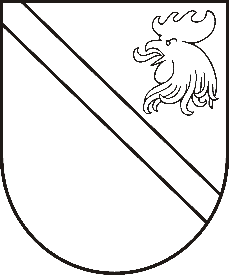 Reģ. Nr. 90000054572Saieta laukums 1, Madona, Madonas novads, LV-4801 t. 64860090, fakss 64860079, e-pasts: dome@madona.lv ___________________________________________________________________________MADONAS NOVADA PAŠVALDĪBAS DOMESLĒMUMSMadonā2018.gada 30.augustā								Nr.332									(protokols Nr.15, 8.p.)Par finansējuma piešķiršanu abonementu “Skolu tiesības” iegādei izglītības iestādēmIzglītības iestāžu darbības atbalstam, ir priekšlikums iegādāties centralizēti abonēt interneta resursu “Skolutiesības.lv”, kas sniegtu metodisku un konsultatīvu atbalstu iestādes vadītājam darba jautājumu risināšanā.Noklausījusies Izglītības nodaļas vadītājas S.Seržānes sniegto informāciju, ņemot vērā 23.08.2018. Izglītības un jaunatnes lietu komitejas atzinumu, atklāti balsojot: PAR – 12 (Zigfrīds Gora, Ivars Miķelsons, Artūrs Čačka, Andris Dombrovskis, Antra Gotlaufa, Gunārs Ikaunieks, Valda Kļaviņa, Rihards Saulītis, Inese Strode, Aleksandrs Šrubs, Gatis Teilis, Kaspars Udrass), PRET – NAV,  ATTURAS – 1 (Valentīns Rakstiņš), Madonas novada pašvaldības dome  NOLEMJ:Piešķirt  finansējumu  900,00 apmērā interneta resursu “Skolutiesības.lv” iegādei 16 mēnešiem no izglītības pasākumu budžetā mācību līdzekļiem paredzētajiem līdzekļiem.Uzdot Juridiskajai nodaļai sagatavot līgumu ar SIA “Skolu tiesību atbalsts” par interneta resursu “Skolutiesības.lv” abonementu iegādi.Domes priekšsēdētāja vietnieks					Z.Gora